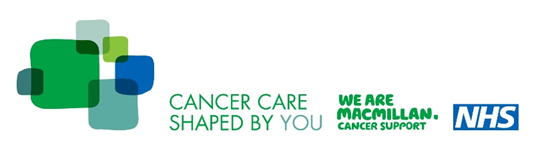 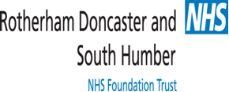 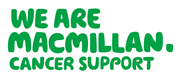 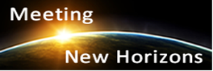 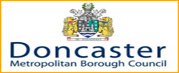 Patient/service user consentI/We confirm that the information above is correct and consent to this information being sent as a referral request.I/We understand that we will be contacted by telephone and/or letter about my information/support needs.Signed…………………………………………………………………………….. Date …………………………………………If unable to obtain signed consent, how was consent received?	                   Verbal / Telephone / Email / Text / Other  PATIENT/SERVICE USER DETAILS                     DATE OF REFERRALPATIENT/SERVICE USER DETAILS                     DATE OF REFERRALPATIENT/SERVICE USER DETAILS                     DATE OF REFERRALPATIENT/SERVICE USER DETAILS                     DATE OF REFERRALPATIENT/SERVICE USER DETAILS                     DATE OF REFERRALPATIENT/SERVICE USER DETAILS                     DATE OF REFERRALTitleSurnameSurnameSurnameFirst NameFirst NameAddress (or add label)PostcodeAddress (or add label)PostcodeAddress (or add label)PostcodeAddress (or add label)PostcodeTel (Home)(Mobile:Tel (Home)(Mobile:D.O.BD.O.BAgeAgeAgeGenderNINONINONINONHS NoNHS NoNHS NoGP Name & Surgery addressTel NoGP Name & Surgery addressTel NoGP Name & Surgery addressTel NoConsultant Name & hospital addressTel NoConsultant Name & hospital addressTel NoConsultant Name & hospital addressTel NoDetails of Health condition, eg Cancer type; other long term conditionIs DS1500 applicable? YES / NO       (Please attach DS1500 or forward ASAP)                      Is patient aware of prognosis? YES / NODetails of Health condition, eg Cancer type; other long term conditionIs DS1500 applicable? YES / NO       (Please attach DS1500 or forward ASAP)                      Is patient aware of prognosis? YES / NODetails of Health condition, eg Cancer type; other long term conditionIs DS1500 applicable? YES / NO       (Please attach DS1500 or forward ASAP)                      Is patient aware of prognosis? YES / NODetails of Health condition, eg Cancer type; other long term conditionIs DS1500 applicable? YES / NO       (Please attach DS1500 or forward ASAP)                      Is patient aware of prognosis? YES / NODetails of Health condition, eg Cancer type; other long term conditionIs DS1500 applicable? YES / NO       (Please attach DS1500 or forward ASAP)                      Is patient aware of prognosis? YES / NODetails of Health condition, eg Cancer type; other long term conditionIs DS1500 applicable? YES / NO       (Please attach DS1500 or forward ASAP)                      Is patient aware of prognosis? YES / NOPartner / Spouse  Name                                                                      AgePartner / Spouse  Name                                                                      AgePartner / Spouse  Name                                                                      AgePartner / Spouse  Name                                                                      AgePartner / Spouse  Name                                                                      AgePartner / Spouse  Name                                                                      AgeNumber of Dependent ChildrenAgesNumber of Dependent ChildrenAgesNumber of Dependent ChildrenAgesNumber of Non-Dependent ChildrenAgesNumber of Non-Dependent ChildrenAgesNumber of Non-Dependent ChildrenAgesWorking StatusWorking StatusWorking StatusHousing StatusHousing StatusHousing StatusReason for referral/Other relevant information (continued)Reason for referral/Other relevant information (continued)REFERRER DETAILSNameJob TitleOrganisationAddressContact NoEmail